                    MISSION – STATEMENT OF FAITH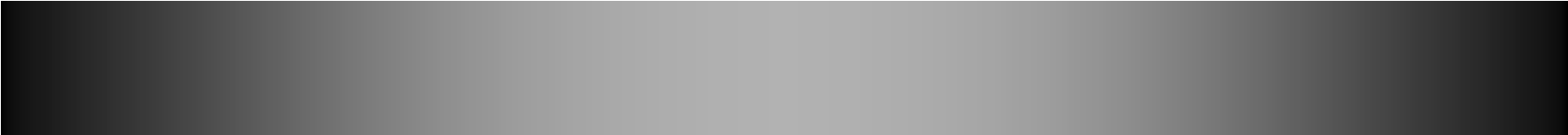 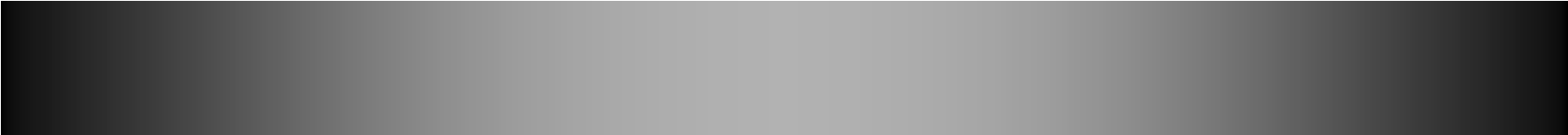 Our Mission The mission of Central Texas Christian School is to educate students with the transforming truth of Christ, inspiring academic excellence, Godly character, and integrity in life pursuits. Policy of Nondiscrimination Central Texas Christian School does not discriminate on the basis of race, color, or national and ethnic origin in the administration of its educational policies, scholarship and loan programs, and athletic and other school-administered programs. Accreditation Central Texas Christian School has been an accredited member of the Association of Christian Schools International (ACSI) since 1998.  CTCS also holds accreditation from AdvancED for PK through the 12th grade.Statement of Faith We believe there is one God, eternally existent in three persons:  The Father, the Son, and the Holy Spirit.  We believe in the deity of Christ; His virgin birth; His sinless life; His miracles; His vicarious and atoning death; His resurrection; His ascension to the right hand of the Father; His personal return in power and glory.  We believe the Bible to be the only inspired, infallible, authoritative Word of God.  We believe in the necessity of regeneration of the Holy Spirit, for “all have sinned and come short of the glory of God” (Romans 3:23).  Salvation is not of works, lest any man should boast, but is the gift of God, whereby men are saved by grace through faith in the atoning work of Jesus Christ (Ephesians 2:8, 9).  We believe in the resurrection of both the saved and the lost: the saved unto the resurrection of life and the lost unto the resurrection of damnation.  We believe that our salvation is eternally secure. (John 10:28, 29) 	 	    LION LEADERSHIP ACADEMY /SLU	In 2009, Central Texas Christian School launched a new leadership initiative designed to train and prepare students for their role as the next generation of godly, Christian leaders.  Lion Leadership Academy (LLA) serves to educate these future leaders and provide them with year-round accountability and encouragement.  LLA participation requires an extensive application process which includes an in-depth written application and professional-level interview experiences with community leaders. LLA offers motivation to think, dream, and lead by instilling character-driven decision making, ownership of Biblical values, and a commitment to influence the world through service.The multi-purpose application for LLA also serves for the vetting of student leadership within the school, including Cheerleading, Student Council, SALT (Student Ambassadors), etc., and is required for students wishing to participate in Student Leadership University (SLU).  This add-on third-party program offers travel opportunities, while developing and equipping our future Christian leaders.SLU provides students many unique opportunities, including walking the beaches of Normandy, touring the war memorials in Washington, D.C., and listening to speakers as diverse as English royalty, professional athletes, politicians, self-made millionaires, and others who have been used in extraordinary ways to make an eternal difference.  SLU students have the chance to learn leadership principles from some of the most respected leaders in the Christian community.   SLU 101 is held in San Antonio, 201 in Washington, D.C., 301 students travel to Europe, with 401 wrapping up in the Holy Land. Students who participate in Lion Leadership Academy and SLU will gain excellent leadership training and experience life-changing events.  These programs are a key component in the continuing pursuit of Central Texas Christian School to develop and graduate authentic Christian leaders.                                                     ATHLETICS CTCS is a member of Texas Association of Private and Parochial Schools (TAPPS), the largest private school, competitive athletic organization in Texas.  Competitive sports begin in the 7th grade. P.E. Program (Grades K-12):  Physical education classes are available for students through grades 12.  The Elementary Physical Education Inclusion program provides opportunity for students in the elementary grades to learn fundamentals of competitive sports offered at CTCS.    This is accomplished through a system of physical education classes and "Little Lion" summer camps for elementary age students. Fellowship of Christian Athletes (FCA) Chapter:  Active.  FCA athletes meet every other week as a campus ministry to discuss God’s word with the goal of getting involved in community matters and projects. Competitive Athletics:  In Lion and Lady Lion Athletics sports are divided into three separate categories according to their nature.  Those categories are listed below: Developmental:  Middle School sports are developmental.  Coaches allow each athlete an opportunity to play in every game as young athletes need the opportunity to develop.  Coaches do not set a time limit on the amount of playing time an athlete will receive. Competitive/Developmental:  Junior varsity sports are competitive and developmental.  Coaches do their best to make sure all athletes on a team receive some playing time; however, the amount of time is completely at their discretion and those with a higher skill level are awarded more playing time. Competitive:  Varsity level sports are competitive.  Teams have the opportunity to win district and advance to the state playoffs.  Playing time is awarded to students with a higher skill level. There are times when athletes may not get playing time.                                                     PRE-KINDERGARTENCentral Texas Christian School is committed to teaching the whole child – spiritually, physically, socially, intellectually, and emotionally.  This commitment is accomplished through Kingdom Education, a program centered on God, His son Jesus, the Bible, and the evidence of God in our world.  The success of the Kingdom Education experience depends on the unity of spirit and purpose between the school and its families; therefore, our policy requires that at least one parent of enrolling students be a professing Christian.   Class time is from 8:00 a.m. until 11:30 a.m.  Three (T/W/Th) and five (M-F) morning programs are available.  The student-teacher ratio is 12:1 with shared aides.  Students do not wear uniforms, but are encouraged to wear comfortable play clothes with closed-toe shoes.  All PK students must be completely potty-trained.   If you need your child to stay all day, we offer our Early Childhood Enrichment (ECE) class.  This is a combined-ages program with a different theme of extended learning each week using stories and crafts.  ECE is from 11:30 a.m. until 3:25 p.m.   Children eat lunch in their classroom and may pre-order Hot Lunch or bring a sack lunch.   The 3-year-old program offers learning through play, stories and art.  Letters, colors, numbers, and shapes are areas of focus.  Activities presented are age-appropriate in difficulty and interest.  The 4-year-old curriculum is built upon the foundation laid in our 3-year-old program.  We continue with thematic and activity-centered curriculum, with the emphasis shifting toward the pre-reading and academic skills necessary for kindergarten.  Field trips and guest readers enhance the fun-filled lessons.              ELEMENTARY – GRADES K-5TH The elementary program at Central Texas Christian School offers students Kingdom Education in a nurturing, Christ-centered environment. Our elementary classes are from 8:00 a.m. to 3:25 p.m.  Classroom content is complemented through the use of hands-on activities, field trips, and extracurricular classes.  Additionally, beginning in 1st grade, students may try out for competitive meets against local private and Christian schools in speech, Math Olympics, and spelling bees.   A ½-day Kindergarten class (8:00 a.m. to 12:00 a.m.) is also offered.                 MIDDLE SCHOOL – GRADES 6-8 Central Texas Christian School provides an academic, spiritual, and physical training environment that is centered on God’s truth. The courses in the middle school are selected and implemented in a way that provides for the attainment of knowledge, wisdom, skills, and application to inspire a desire for greater discovery. Academic, Speech, and Fine Arts Competitions CTCS participates in a variety of academic competitions.  Students may compete in math, spelling, and speech.  Choir and band students are involved in vocal and instrumental solos, small ensembles, and large ensembles.  Art students submit pieces to the ACSI Art Festival in the spring. Curriculum The Mission of the Department of Curriculum and Instruction at Central Texas Christian School is to develop and implement accurate, accessible and usable curriculum tools for guiding students to excellence in spiritual, personal and academic preparation for life through the application of Biblical, Christ-centered learning experiences in every area of instruction.  We are committed to the primacy of Jesus Christ in every student’s experience and the importance of a Biblical World View in every discipline we teach.  To achieve these ends we continually maintain a program of improvement that monitors the success of our students and guides them toward a Graduate Profile that embodies the qualities of spiritual, personal, and academic excellence.  We seek to develop and employ the most effective curriculum documents obtainable, both in form and in content, applied through the most effective teaching strategies available.  It is our utmost goal that Christ will be exalted in every classroom, in every activity, on every playing field, and in every heart of every member of our staff and student community. 		    HIGH SCHOOL – GRADES 9-12Central Texas Christian School was founded in 1987 and has developed into a complete program from Pre-Kindergarten through high school.  The high school began with a freshman class in 1998 and graduated its first class in 2002.  CTCS is a college preparatory school with selective admission. Grade point averages are based on an average of the student’s core courses – math, science, history, English, and foreign language. Any transfer credits from accredited schools are calculated into the average; home school, dual-credit taken off campus, independent study, and correspondence courses are not included.  AP course grades are weighted. Only the valedictorian, salutatorian, and students comprising the top 10% of each graduating class are ranked.  Students enrolled at CTCS for a minimum of their last four semesters are eligible for the valedictorian and salutatorian distinctions. Winterm Classes Immediately following the Christmas Holidays, CTCS is able to offer “mini-classes” in a variety of fun-filled topics.  This short term provides the opportunity for the student body to build and strengthen life-long bonds of Christian camaraderie with friends and the faculty.  CTCS uses the community and parents as resources for these classes.  New classes are developed each year and added to student favorites. Academic, Speech, and Fine Arts Competitions CTCS participates in a variety of academic competitions through invitational meets.  Students on the academic team participate in calculator, computer science, current events and issues, math, advanced math, number sense, ready writing, social studies, Spanish, spelling, and science. Speech students compete in extemporaneous speaking, original oratory, poetry, prose, solo acting, and duet acting. Choir and band students are involved in vocal and instrumental solos, small ensembles, and large ensembles.  Art students submit pieces throughout the year to various competitions.  Individuals from all events have placed at the district and state levels.  Advanced Course Offerings Pre-AP English I and II 				Pre-AP Algebra IPre-AP Geometry Pre-AP Algebra II AP Calculus Spanish IV Honors AP Chemistry II	AP English Literature and Composition AP English Language and Composition AP US History AP US Government Economics Honors *The Distinguished Plan requirements also include student achievement of four advanced measures, which include:  A score on the PSAT that qualifies a student for recognition as commended scholar or higher by the National Merit Scholarship Corporation.   AP and/or Honors courses.  An original Research project required for Distinguished Diploma.   **A minimum of 110 Community Service Hours are required for graduation. College Choices Colleges and Universities attended by CTCS graduates: *Top Attended              SECONDARY RETREAT PROGRAM SECONDARY 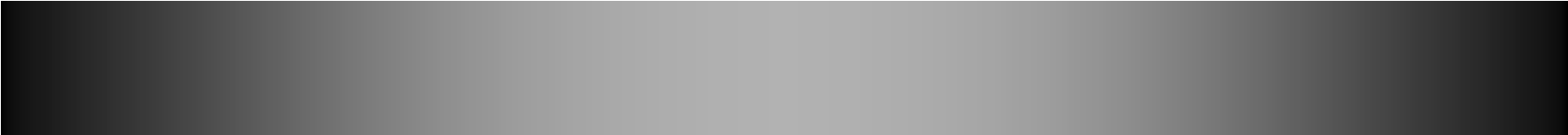 The CTCS Retreat Program has been in development for a number of years, becoming an important distinction for our school.  The purpose of the program is to augment the academic curriculum in the overall education experiences of our students.   Creating an opportunity for students and faculty to interact in meaningful and purposeful ways outside of the classroom and away from home, retreats enable CTCS to accomplish much more in a student’s life and go beyond the traditional classroom experience.Each retreat and activity has a designed purpose including work projects, team building, and games in addition to the messages, devotion and praise and worship.  Although each retreat targets specifics related to the age of the students, the program’s general purpose is the same:Class Unity* Working alongside classmates * Teamwork emphasized * Team building games/activities * Shared experiencesSpiritual Growth Opportunities* Group Worship * Individual quiet times * Group discussion of devotions * Biblical-based messagesDiscipleship		* Staff and counselors serve as role models * Mentoring opportunities * Exposure to a Christian-worldviewLeadership Development* Leadership skills incorporated into programs * Older peers serving as counselors receive extensive training *Opportunity to lead small groupsExposure to Missions/Servanthood		*Work projects incorporated into programs * Serving / ministering others is emphasized and practiced6th Grade Retreat:  This 5-day retreat is held every May at Camp Tejas in Giddings, Texas.  Students experience a deep sense of worship in new and meaningful ways as they serve in work projects, participate in recreation, live in family cabin groups, and hear about God’s truth.  They are challenged to return to school and home with a new resolve to live out God’s plan for their life.  Counselors for the retreat are current high school students chosen thought a rigorous selection process and trained over 6 months prior to trip.  7th Grade Retreat:  This 5-day retreat held in late March is a mission trip to school-selected locale.  Designed to build class unity, provide opportunities for spiritual growth, and allow students to actively participate in areas of mission and ministry, this retreat has students work in small, supervised work groups with multiple leadership opportunities.  Counselors for the retreat are current high school students chosen thought a rigorous selection process and trained over 6 months prior to trip.  8th Grade Retreat:  This 4-day Wilderness retreat is held in late March at Enchanted Rock State Park and Guadalupe State Park.  As our students continue to mature, this wilderness experience is a unique blend of opportunity, environment, challenge and guidance.  Emphasis is placed on equipping students with the skills needed to successfully meet life’s tests and trials.  9th Grade Retreat:  This 5-day retreat held in late March is a mission trip to a school-selected locale.  Designed to build class unity, provide opportunities for spiritual growth, and allow students to actively participate in areas of mission and ministry, this retreat has students work in small, supervised work groups with multiple leadership opportunities.  Counselors for the retreat are current high school students chosen thought a rigorous selection process and trained over 6 months prior to trip.  10th Grade Retreat: Students return to Camp Tejas in Giddings, Texas for a 4-day retreat.  The focus is on growing and maturing in your Christian walk through corporate worship and recreation.Senior Retreat:  This 5-day retreat is held in August in Colorado Springs, Colorado, and serves to prepare students for their final year of high school and beyond.  Continuing the traditions of earlier retreats, this trip focuses on the unity of believers and the responsibility and importance of role modeling.   The students formulate their class’ legacy plan to leave for the future student bodies of CTCS. Lion Athletics 11-Man Football Basketball Baseball (9-12th grades only) Cross Country Golf Track and Field Strengthening and Conditioning Lion Character Program Academic Counseling   Lady Lion Athletics Cross Country Golf Volleyball BasketballSoftball Track and Field Strengthening and Conditioning Lady Lion Character Program Academic Counseling Pre-Kindergarten (3 year-olds) Pre-Kindergarten (4 year-olds) Daily Bible Lessons Scripture Bites Pathways for Threes (BJU Press) Handwriting Without TearsFootsteps for Fours (BJU Press) Handwriting Without TearsLearning Centers Learning Centers Listening/Sharing  Music Social Development Listening/Sharing Music Social Development Thematic Units Thematic Units Art Art Outdoor playtime Outdoor playtime Field trips Field trips Weekly library visits Weekly library visits Our degreed and certified teaching faculty provides students with classroom instruction in: Bible Mathematics Science Social Studies Language ArtsReadingWritingSpellingPhonics Penmanship Students’ learning experiences are enhanced with extracurricular classes in: Art Computers Music Physical Education Library Science Chapel Spanish Enrichment 6th Grade7th Grade8th GradeBibleBibleBibleEnglishEnglish	 	 	 English MathPre-Algebra 	 	 	 Intro to Algebra/Algebra I/Pre AP AlgebraScienceScience 	 	 	 ScienceSocial StudiesHistory 	 	 	 HistoryAthletics or PEAthletics or PEAthletics or PEElectivesArt Band Choir Computer/Keyboarding ElectivesArt Band Choir Computer/Keyboarding ElectivesArt Band Choir Computer/Keyboarding Graduation RequirementsGraduation RequirementsGraduation RequirementsGraduation RequirementsRecommended*DistinguishedBible44English44Math44Science44Social Studies44Foreign Language23Fine Arts11Speech.5.5Philosophy11PE/Athletics11Electives (includes Philosophy)5.54.5Total3030Previous Graduating Classes Class of 2002 -6 graduates 4 enrolled in a 4-year university Class of 2003 – 13 graduates 12 enrolled in a 2 or 4-year university 1 enrolled in a world-wide missions program Class of 2004- 11 graduates 9 enrolled in a 2 or 4 year university 1 enrolled in National Guard Class of 2005 – 19 graduates 17 enrolled in 2 or 4 year university 1 enrolled in U. S. Air Force Academy University  1 enrolled in technical college Class of 2006 – 25 graduates 1 National Merit Scholar 22 enrolled in a 2 or 4-year college 1 enlisted in U.S. Marine Corp 1 enrolled in technical college 1 enrolled in a vocational school Class of 2007 – 14 graduates 14 enrolled in 2 or 4-year university Class of 2008 – 20 graduates 16 enrolled in 2 or 4 year college 1 enlisted in U.S. Army Class of 2009 – 22 graduates 1 National Merit Hispanic Scholar 20 enrolled in 2 or 4 year university 1 enlisted U.S. Air Force 1 enrolled in technical school Class of 2010 -34 graduates 31 enrolled in 2 or 4 year university 1 enrolled in Technical College 1 enlisted in U.S. Army 1 enlisted in U.S. Air Force Academy Class of 2011 – 21 graduates 21 enrolled in a 2 or 4 year university Class of 2012 – 22 graduates 21 enrolled in a 2 or 4 year university Class of 2013 – 32 graduates29 enrolled in a 2 or 4 year universityClass of 2014 – 37 graduates35 enrolled in a 2 or 4 year university2 world missionary programsClass of 2015 – 29 graduates27 enrolled in a 2 or 4 year university2 enlisted in U.S. NavyClass of 2016 – 29 graduates28 enrolled in a 2 or 4 year university1 world mission programClass of 2017 – 24 graduates24 enrolled in a 2 or 4 year universityClass of 2018 – 28 graduates28 enrolled in a 2 or 4 year universityAbilene Christian University* Howard Payne University  	Texas A & M University* Asbury College  	 Houston Baptist College  	Texas State University Baylor University*	 Letourneau University 	 	Texas Tech University 	 Belmont University 	 McMurray University 	 	Texas Christian University North Texas State University University of Mary Hardin-Baylor	   Dallas Baptist University*	 Tarleton State University  University of Missouri 	 	Hardin Simmons University University of Texas 	 United States Air Force Academy  